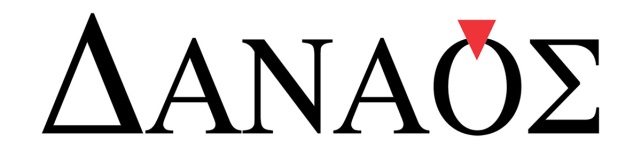 ΦΟΡΜΑ ΕΠΙΣΤΡΟΦΗΣΤα βήματα που πρέπει να ακολουθήσετε για την αλλαγή ή επιστροφή των προϊόντων σας:Διαβάστε την πολιτική επιστροφών στο danaos-stores.gr.Συμπληρώστε την παρακάτω φόρμα όσο τον δυνατόν πληρέστερα, για την καλύτερη εξυπηρέτηση σας.Εσωκλείστε απαραιτήτως τα προϊόντα μαζί με αυτήν την φόρμα και την απόδειξη σας (την κάρτα αλλαγής σε περίπτωση που υπάρχει αντί της απόδειξης).Στείλτε το δέμα στη διεύθυνση που βρίσκεται στο κάτω μέρος της φόρμας.Στοιχεία Αποστολής & ΕπικοινωνίαςΣυμπληρώστε τα παρακάτω πεδία: σημειώστε τον κωδικό προϊόντος (όπως φαίνεται στην απόδειξη σας), την περιγραφή του προϊόντος (μπλούζα, μπουφάν κλπ), την αιτία της επιστροφής( επιστροφή χρημάτων, λάθος προϊόν, αλλαγή μεγέθους κλπ) και οποιοδήποτε σχόλιο χρειαστεί (τι νούμερο, τι χρώμα κλπ)Προϊόντα ΕπιστροφήςΣε περίπτωση επιστροφής χρημάτων, παρακαλούμε συμπληρώστε τα παρακάτω πεδία:Επιστροφή χρημάτωνΔιεύθυνση αποστολήςΑΦΟΙ ΓΕΩΡΓΙΟΠΟΥΛΟΙ ΑΕΒΕ |  Λ. Μεσογείων 230 | Χολαργός | ΤΚ 15561 | ΑΘΗΝΑ | τηλ:210-6528301Οι επιστροφές γίνονται με τη Γενική Ταχυδρομική με χρέωση δική μας.Ονοματεπώνυμο:Ονοματεπώνυμο:Ονοματεπώνυμο:Αριθμός Παραγγελίας:Διεύθυνση Αποστολής Διεύθυνση Αποστολής Διεύθυνση Αποστολής Τηλέφωνα επικοινωνίας:Πόλη:Νομό:Τ.Κ:E-mail: Τεμάχια: Κωδικός:Περιγραφή:Αιτιολογία:Σχόλια:Τράπεζα:Ονοματεπώνυμο Δικαιούχου:Αριθμός Λογαριασμού IBAN: Αριθμός Λογαριασμού IBAN: 